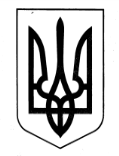 ЛИБОХОРСЬКА ГІМНАЗІЯ(ЗАКЛАД ЗАГАЛЬНОЇ СЕРЕДНЬОЇ ОСВІТИ – ЗАКЛАД ДОШКІЛЬНОЇ ОСВІТИ)БОРИНСЬКОЇ СЕЛИЩНОЇ РАДИ САМБІРСЬКОГО РАЙОНУЛЬВІВСЬКОЇ ОБЛАСТІЄДРПОУ 2648486382 555, вул. Центральна, 495А село Либохора Самбірський район  Львівська область,e-mail:  lybochorska.zosh@gmail.com, сайт: https://lybochorska-zosh.e-schools.infoНАКАЗ28.02.2022                                                     с.Либохора                                            №29 Про виконання рішення педради від 28.02.2022 р.У зв’язку з тим, що з 24.20.2022 Росія розв’язала неоголошену війну Україні та з метою збереження життя та здоров’я та згідно статті 10 Закону України про повну загальну середню освіту,  та на виконання ухвали педради від 28.02.2022 року, протокол №8,НАКАЗУЮ:Затвердити ухвалу педради 28.02.2022 року, протоко №8.Перенести початок весняних канікул з 28.03.2022  по 14.03.2022 рокуНавчальний матеріал опрацювати в додатковий час, відповідно до розкладу уроків.Конкретний час відпрацювання буде встановлено окремим наказом.Заступнику директора з НВР Гакавчин Н.М.:довести цей наказ до всього колективу гімназії;скласти графік роботи педагогічних працівників на період продовжених канікул в межах робочого часу передбаченого тижневим навантаженням педагогічних працівників 2021-2022 н.р.Заступнику директора з НВР Гакавчин Н.М. довести цей наказ до всього педагогічного колективу.Класним керівникам 1-9 класів  провести на період весняних канікул провести бесіди з метою попередження нещасних випадків дитячого побутового травматизму, особливу увагу приділити ЦЗ: правила поведінки під час обстрілів, поводження з вибуховими предметами, дотримання воєнного стану та дотримання комендантської години.Контроль за виконанням наказу залишаю за собою.  Директор___________ В.М.БринчакЗ наказом ознайомлена ______________ Н.М.Гакавчин